                             ATÖLYE VE LABORATUVAR KULLANIM TALİMATIÇalışma alanında yer alan ortak temas yüzeyleri çalışma tezgahları deney masaları laboratuvar malzemeleri, el aletleri ve benzeri için kullanım şartları kullanım sıklığı kullanıcı sayısı ve benzeri kriterlerine göre hijyen ve sanitasyon programları oluşturulup uygulanacaktır.Havalandırma sistemleri dışarıdan taze hava alacak şekilde ayarlanacak. Havalandırma sistemi filtrelerinin periyodik kontrolü yapılıp temiz hava debisi artırılacaktır.Atölye ve laboratuvarlarda panolara, ekranlara ve ortak alanlara farkındalığı arttırmaya yönelik afişler posterler asılacaktır.Salgın hastalık dönemlerinde (COVID-19 vb.) ders arası dinlenme alanlarındaki yoğunluğu önlemek amacıyla, gerekli düzenlemeler oluşturulacak,zaman çizelgesi yeniden oluşturulacaktır.Kullanıcılar ortak kullandıkları ekipman ve çalışma alanlarını mümkün olduğunca her kullanımdan önce düzenli olarak dezenfekte edecektir.Atölye ve laboratuvarların çalışma alanı içerisinde yer alanevyeler kişisel temizlik amaçlı kullanılmayacaktır.                                                                                                        BÜLENT KALAYCIOĞLU                                                                                                                        Okul Müdürü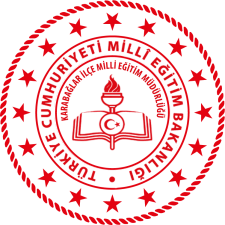     ŞEHİT ÇETİN SARIKAYA İLKOKULU MÜDÜRLÜĞÜ                                                  ATÖLYE VE LABORATUVAR KULLANIM TALİMATIDoküman NoTL.007    ŞEHİT ÇETİN SARIKAYA İLKOKULU MÜDÜRLÜĞÜ                                                  ATÖLYE VE LABORATUVAR KULLANIM TALİMATIYayımTarihi24/08/2020    ŞEHİT ÇETİN SARIKAYA İLKOKULU MÜDÜRLÜĞÜ                                                  ATÖLYE VE LABORATUVAR KULLANIM TALİMATIRevizyon No00    ŞEHİT ÇETİN SARIKAYA İLKOKULU MÜDÜRLÜĞÜ                                                  ATÖLYE VE LABORATUVAR KULLANIM TALİMATIRevizyonTarihi24/08/2020    ŞEHİT ÇETİN SARIKAYA İLKOKULU MÜDÜRLÜĞÜ                                                  ATÖLYE VE LABORATUVAR KULLANIM TALİMATISayfa No1/1